Інформація від закладу освіти для батьківШАНОВНІ БАТЬКИ!         Небезпека в інтернеті більша ніж здається. Діти можуть не розуміти наслідків своїх дій, можуть вважати розвагою те, що призводить до катастрофічних наслідків.Поговоріть зі своїми дітьми про небезпеку "онлайн". Нагадайте дітям про важливі правила користування Інтернетом і соціальними мережами.- не спілкуватися з незнайомцями- не повторювати дії, які пропонують в соціальних мережахПоясніть, що "розваги" онлайн несуть небезпечні, а часом – невідворотні наслідки в реальному житті.БУДЬТЕ УВАЖНИМИ ДО СВОЇХ ДІТЕЙ!!!!Ось список з 15 додатків, на які, як вважає поліція, батькам необхідно звернути увагу:1) MeetMe – соціальна мережа для нових знайомств. На сьогодні вона охоплює аудиторію в розмірі понад 15 мільйонів користувачів.Фішка сайту — можливість швидко знайти користувачів залежно від їх місця розташування, тобто, швидко побачити, хто зі знайомих знаходиться неподалік і запросити їх де-небудь зустрітися.2) WhatsApp. Чим небезпечний? Саме в цьому месенджері з’явилася онлайн-гра “Момо”, яка спонукає дітей до самогубства.Момо тероризує жертву нічними повідомленнями страхітливого змісту, зображенням сцен насильства, дзвінками, моторошними сльозами або сміхом на іншому кінці дроту. Це продовжується до тих пір, поки жертва не погоджується пограти. Відразу після цього Момо дає екстремальні завдання. Наприклад, піти вночі на пустир, порізати собі руку чи якусь іншу частину тіла і т. п. Не погоджуєтесь — знову страшні повідомлення, дзвінки, а також шантаж і погрози.3) Bumble – подібний до популярного додатка для побачень Tinder. Однак у цьому додатку особам жіночої статі потрібно зробити перший крок, щоб захистити себе від небажаної уваги з боку чоловіків.Відомо, що діти використовували цей додаток  і створювали фейкові облікові записи, вказуючи хибний вік.4) Live.me — це програма для відеотрансляцій, використовує геолокацію для демонстрації відео, тому користувачі можуть з’ясувати точнее місце розташування людини, що веде трансляцію.Користувачі можуть заробляти «монети» (coins), як спосіб оплати неповнолітнім за фотографії.4) Askfm — це додаток, в якому дуже високий рівень кібербулінгу. Додаток дозволяє користувачам анонімн оставити питання та отримувати відповіді.На сьогодні відомо про 9 випадків суїциду, скоєних неповнолітніми, вони були пов’язані з залякуванням у мережі саме в цьому додатку.5) Snapchat— одна з найбільш популярних програм у 2019 році.У додатку дається обіцянка, що фото і відео, зроблені користувачами, зникнуть, протее недавні функції, включаючи stories, дозволяют користувачам переглядати контент протягом 24 годин.  Snapchat також дозволяє користувачам бачити ваше розташування, якщови не зміните налаштування конфіденційності.6) Holla— це само проголошений додаток для відеочатів, що «викликає залежність», і дозволяє користувачам зв’язуватися з людьми по всьому світу буквально за секунди.Фахівці заявляють, що у додатку користувачі стикаються з расистськими висловлюваннями, сексуальним контентом тощо.7) Calculator% — один з декількох секретних додатків, що використовуються для приховування фотографій, відео та історій перегляду інтернету.Цей додаток виглядає як калькулятор, однак функціонує, як секретний альбом для фотографій.8) KIK дозволяє кому завгодно контактувати і відправляти повідомлення безпосередньо користувачеві. Діти можуть не користуватися традиційними текстовими повідомленнями.KIK надає користувачам необмежений доступ до будь-кого в будь-якому місці в будь-який час, має вбудовані програми та вебконтент, який не може бути відфільтрований на домашньому комп’ютері.9) Whisper — анонімна соціальна мережа, в якій можна ділитися секретами з незнайомцями. В ньому також зазначається місце розташування користувача, щоб люди могли зустрічатися.10) HotOrNot заохочує людей ставити оцінки вашому профілю, відзначати людей у своєму районі та спілкуватися з незнайомими людьми.Метою цього додатка полягає в тому, що потрібно знайти та поставити оцінку іншим на підставі їх зовнішності.11) Omegle— це безкоштовний онлайн-сайт для чатів, просуває анонімне спілкування з незнайомими людьми.12) Yellow— це додаток, призначений для того, щоб  підлітки могли фліртувати один з одним в атмосфері, подібній Tinder(у).13) У BurnBook публікуються чутки про інших людей за допомогою аудіоповідомлень, текстових повідомлень і фото.14) Wishbone— це додаток, що дозволяє користувачам порівнювати фото один одного і ставити їм оцінку за певною шкалою.15) Instagram– одне з найбільш популярних програм у 2019 році. Діти створюють фейкові акаунти, використовують нікнейми, щоб приховати контент від своїх батьків. Дітям також подобається писати в Instagram текстові повідомлення, тому що вони видаляються, коли користувач залишає чат.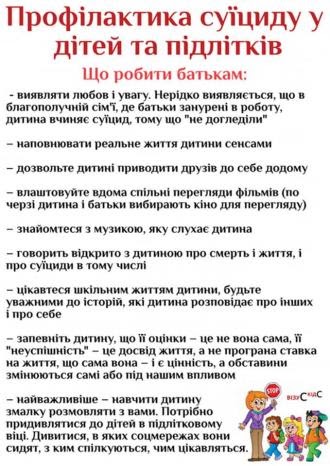 Поради батькам у вихованні підліткаВиховання підлітка – дуже складне завдання. У цьому віцідіти, з одного боку, вже перестали бути залежними від вас малюками, а з іншого – ще не перетворились на дорослих молодих людей. Ця перехідна фаза приносить проблеми як батькам, так і самим підліткам. Проте за допомогою терпіння й корисних порад, викладених нижче, ви зможете успішно подолати цей періо життя дитини й перетворити вашого підлітка на впевнену молоду людину. Далі наводяться десять корисних порад, які допоможуть вам зміцнити й оздоровити вашістосунки  з підлітком.Будьте не батьком, а другомЧас балувати дитину минув! Будьте більше другом, ніж батьком. На цьомуетапі дуже важливо, щоб ваша дитина усвідомила, що ви любите її та дбаєте про неї. Замість того щоб виносити догани за помилки, продемонструйте підлітку, що ви розумієте ситуацію й завжди готові його підтримати. Це одна з найкращих порад про виховання підлітків, яку вам варто прийняти.Поважайте особистий простір підліткаСекрети складають більшу частину життя підлітка. Як батьку вам необхідно знати всі таємниці життя вашої дитини, але іноді їй необхідно надавати особистий простір та уникати втручання в її світ. Нехай ваша дитина приходить до вас тоді, коли він/вона дійсно потребує цього.Підготуйте себе до особливостей підліткового періодуПідліток – це вже не дитина, тому треба певною мірою готувати себе до його виховання. Читайте книги або пригадуйте свої підліткові роки й те, як ви справлялися зі змінами у вашому житті. Чим більше ви дізнаєтесь, вивчите й проявите емпатії, тим краще зможете зрозуміти вашого підлітка та його проблеми.Дисциплінуйте, а не карайтеКоли ви намагаєтесь установити певні стандарти поведінки підлітка, не будьте нав'язливими. Обговоріть з дитиною дисциплінарні моменти й візьміть до уваги її думку. Поясніть, чому необхідно встановити правила дисципліни та яку користь вони принесуть їй . Дуже важливо дати підлітку можливість висловити свою точку зору перед установленням будь-яких дисциплінарних правил.Прищеплюйте почуття відповідальностіУ деяких культурах підлітоку важається вже дорослим. Це сприятливий час, щоби зміцнити його почуття відповідальності. Спробуйте покласти на нього більше домашніх обов'язків, а також наддайте йому можливість самому справлятися з ними. Це повинно вселити в підлітка почуття відповідальності та впевненості в собі.Знайдіть час для систематичного довірливого спілкування з підліткомПідлітки, як відомо, народ украй не товариський, тому батьки просто зобов'язані забезпечити систематичне спілкування з дитиною. Незалежно від напруженного робочого графіка й ділового способу життя, батьки повинні знаходити час вільно спілкуватися зі своїми дітьми і співпереживати їх життєві перипетії. Це може бути будь-який час: під час сніданку, у день або в кінці дня за вечерею.Дійте превентивно, з урахуванням прогнозу розвитку подійШукайте відповідний час, щоби порозмовляти з вашою дитиною про важливі для неї запитання, які вона часто не у змозі поставити, або просто соромиться зробитице. Це може бути тактовна розмова про музичні переваги або серйозне обговорення таких тем, як період статевого дозрівання чи інтимне життя. Намагайтеся чітко відповідати на запитання підлітка, не намагайтесь ухилитись або давати завуальовані відповіді.Будьте свідомими й обережнимиНеобхідно надати підлітку особистий простір, але в той же час важливо взяти за правило дізнаватись (непомітно дізнаватися) про ті місця, які вінвідвідує, і про його компанію. Це не означає, що виповинні шпигувати за своїм підлітком і підслуховувати його розмови. Ви повинні бути відкритим до спілкування, щоб дитина не боялася звертатись до вас.Будьте милосердними і співчутливимиПеред тим як суворо відчитати підлітка, постарайтесь поставити себе на його місце. Будьте розсудливими, дотримуйтеся правил і дисципліни. Важливо бути привітним, терплячим і здатним зрозуміти. Намагаючись дисциплінувати підлітка, ніколи не застосовуйте силу й не завдавайте фізичну шкоду його здоров'ю. Дослідження довели, що озлоблені та скривджені підлітки зазвичай виростають неповноцінними й навіть жорстокими дорослими. Будьте гідні наслідуванняНавіть у підлітковому віці діти наслідують батьків просто тому, що батьки – це єдина константа в їх мінливому світі. Якщо існує невідповідність між тим, що ви кажете, й тим, що ви робите, підліток легко визначить фальш. Тому завжди намагайтесь бути прикладом для наслідування – тим, кого підліток з радістю копіює.Виховання підлітка вимагає більше турботи, ніж будь-який інший період виховання. Хто завгодно може надати підлітку їжу й дах, але тільки турботливі батьки, які розуміють і підтримують, здатні вказати йому правильний шлях. Тому будьте максимально обережними та дбайливими при вихованні підлітка, дуже скоро він стане дорослим, і у вас почнуться кращі час.Поради психологічної служби закладу, які допоможуть батькам зрозуміти проблеми підліткового віку та налагодити відносини з "проблемними" дітьми-підлітками         Шановні батьки,  пам'ятайте, що основна діяльність підлітка - не навчання, а спілкування з однолітками. Відносини з товаришами - у центрі життя підлітка, вони визначають конкретні сторонни його життєдіяльності. Тепер дитині вже мало перебувати серед ровесників, для нього важливо займати таку позицію, яку йому хотілося На соціальний статус у колективі більше не впливає успішність навчання і стосунки з учителем, тепер важливим стає те, як дитина налагоджує свої стосунки з ровесниками. Поняття "хороший учень" більше ототожнюють з поняттям "хороший товариш", тобто доросла мораль не збігається з дитячою, але щоб залишитися "хорошим товаришем", хороший учень повинен дати списати. Тому значно зростає вірогідність конфліктів з однолітками та вчителями. Щоб завоювати увагу і повагу ровесників, підлітки вдаються до різноманітних методів - відповного і бездумного наслідування "лідерам" до порушення дисципліни і різноманітних асоціальних проявів. Акцентуйте увагу дитини на тому, що важли ворозвивати свої найкращі здібності, реалізовувати інтереси, заохочуйте прояв хобі. Не вимагайте однакової успішності з усіх предметів, адже кожній дитині притаманні своїособисті схильності і здібності.Мотиваційна криза       Мотиваційна криза. У вашої дитини спостерігається  так званий "Мотиваційний вакуум", коли ближня зовнішня мотивація навчання (оцінка, похвала, примус) вже не влаштовує дитини, а далека внутрішня (жадібність пізнання, успішна соціалізація в перспективі) ще не виникла, не сформувалася. Якщо ще в молодшому шкільному віці у дитини над зовнішнім мотивом переважав пізнавальний, то для нього просто змінюється характер процесу навчання: тепер воно не обмежується старанним виконанням завдання вчителя, а набуває форми самостійної пошукової діяльності. Робіть  ставки на будь-які прояви самостійності дитини, сформуйте в сім'ї культ знань, а не культ оцінки, демонструйте особистий приклад отримання емоційної насолоди від процессу пізнання. Не забувайте, що в цей період в нервових центрах процеси збудження переважають над гальмуванням. На початку з'являється зайва метушливість, а потім наступає сонливість, або ж, навпаки, сильна збудливість. При цьому обсяг виконаної роботи збільшується, а якість зменшується – зростає відсоток помилкових дій. Тому не примушуйте своїх дітей додатковими завданнями. Важливо пам'ятати, що молодші підлітки потребують, перш за все, в правильному режимі роботи, активний відпочинок на свіжому повітрі, який забезпечить запобігання емоційно-психічних перевантажень.Емансипація.                Емансипація. (Звільнення від опіки дорослих, прагнення незалежності, самостійності, відчуття дорослості, негативізм) – це теж не проблема. Людина в цьому віці вже зовсім не дитина, але ще не дорослий. Він прагне переосмислити свійпогляд на навколишній світ. Тобто дитина перестає «на віру» сприймати все те, що вона в готовому вигляді приймає від дорослих, а прагне виробити власні погляди, власну думку, яка часто суперечить поглядам дорослих. Взнавайте право дитини на власну думку, на самостійність вибору і на помилку. Радиться з ним у вирішенні сімейних проблем, звертайтеся до нього за допомогою, не уступіться вибачень перед дитиною, коли це дійсно потрібно.Криза самооцінки. Мислення молодшого підліткана буває критичність, дитина ставить підсумнів все, що говорить дорослий. Вам, напевно, це теж не подобається? Але знайте, що і вашій дитині зараз нелегко. Адже він починає перебільшува ти свої недоліки, причини непорозумінь з навколишнім світом знаходить тільки в собі. Самооцінка різко знижується. Тому так важливо частіше хвалити підлітків, підшукуючи конкретні контраргументи для їх переконання. Дитина в цьому віці потребує в загальній позитивній оцінці своєї особистості не залежнові дконкретних результатів. Потрібно робити акценти на сильних сторонах особистості підлітка, на її позитивних рисах.Найголовніша порада!!!Любіть дитину з усіма його недоліками, не бійтеся визнати і свою недосконалість.  А ще навчіть його просто бути щасливим, демонструючи своє життєве  кредо: "Хочеш бути щасливим - так будь їм!". Підліткову психіку іноді називають періодом гормональної дурості. Пошук і становлення свого "Я" – це вивільнення від впливу дорослих і спілкування з однолітками. У сім'ях, де панує повага, де кожен має право голосу, знає свої права і обов'язки, реакції емансипації проходять більш м'яко і породжують менше конфліктів.ПАМ'ЯТКА ДЛЯ БАТЬКІВ ПІДЛІТКІВ• Якщо дитину постійно критикують - вона вчиться ненавидіти.• Якщо дитину висміюють – він стає замкнутим.• Якщо дитину хвалять - вона вчиться бути вдячним. • Якщо дитину підтримують - вона вчиться цінувати себе. • Якщо дитина зростає в докір - він буде жити з постоянним "комплексом провини". • Якщо дитина зростає в терпимості - вона вчиться розуміти інших. • Якщо дитина зростає в чесності - вона вчиться бути справедливим.• Якщо дитина зростає в безпеці - вона вчиться довіряти людям. • Якщо дитина росте у ворожнечі - вона вчиться бути агресивною. • Якщо дитина зростає в розумінні і доброзичливості, вона вчиться знаходити любов у світі і бути щасливим.ЧОМУ ПІДЛІТКИ ПОЧИНАЮТЬ ПАЛИТИ, ВЖИВАТИ АЛКОГОЛЬ?Результати досліджень учнів, які мають шкідливі звички, дозволили скласти так званий рейтинг причин, що, на думку самих підлітків, відіграли найважливішу роль у прийнятті ними згубного рішення:1. Бажання походити на своїх друзів, знайомих, відповідати своїй групі однолітків.2. Бажання відчути нові приємні відчуття, про які так багато розповідають «освідчені» знайомі.3. Цікавість, прагнення випробувати себе у новій, майже екстремальній ситуації.4. Вплив авторитетної  для підлітка людини.5. Прагнення забутися, розслабитися, зняти напруг, неприємні відчуття.6. Прагнення демонстративного протесту.ЧИ ВАРТО ОБГОВОРЮВАТИ З ДИТИНОЮ ПРОБЛЕМУ ШКІДЛИВИХ ЗВИЧОК, ЯКЩО ВОНИ Є У БАТЬКІВ?        Існує дві головні причини, через які батьки ухиляються від розмов з дитиною про тютюн та алкоголь:1. Батьки вважають, що не мають права говорити про це, адже самі палять або вживають алкоголь;2. Батьки не вважають за необхідне торкатись цієї проблеми, тому що самі не палять і не вживають алкоголь і гадають, що їхнього прикладу для дитини достатньо.Проте, на практиці буває і так, що позитивна атмосфера в родині сама по собі не виховує в дитині протидію зовнішньому впливу. Тож і в цьому випадку підлітку потрібна батьківська порада.Що ж допоможе дитині протистояти біді?- внутрішній самоконтроль і визначення життєвої мети;- любов до батьків, бажання бути поряд з ними;- можливість активної участі в суспільному житті ( відвідування гуртків, спортивних секцій);- бажання вчитися, успіхи в навчанні;- визнання і заохочування з боку оточуючих.ЯК ДІЗНАТИСЯ, ЩО ДИТИНА ЩОСЬ ВЖИВАЄ?      Багато батьків побоюються того, що їхня дитина робить чимало небезпечних речей, а вони про це не підозрюють. Батьки мають обов’язково звернути увагу на такі зміни у поведінці дитини:1. Раптова зміна друзів.2. Різке погіршення поведінки.3. Зміна у харчуванні, смакових звичках.4. Випадки забудькуваті, недоладної мови.5. Різкі зміни настрою.6. Повна втрата попередніх інтересів.7. Раптові порушення координації рухів.8. Часте згадування наркотиків, алкоголю під час жартів та розмов.9. На фоні повного здоров’я – розширені зіниці, почервонілі очі, кашель, нежить, блювання.Однак бути уважним до дитини - це не значить пильно наглядати за кожним її кроком і підозрювати в усьому поганому. Це значить - любити і підтримувати її. Превентивну роботу необхідно спрямувати перед усім на неповнолітніх. Проблема пияцтва й алкоголізму в підлітковому віці останнім часом стала дуже актуальною. За статичними даними, до 80% дорослих, хворих на алкоголізм, почали зловживати алкоголем саме в підлітковому віці. У підлітків дуже швидко відбувається психічна деградація. Їхній інтелектуальний розвиток не відповідає вікові.ПРОФІЛАКТИКА (ОБОВ'ЯЗКОВА СПІВПРАЦЯ ПЕДАГОГІВ І БАТЬКІВ):- учнів треба ознайомити з деяким мінімумом соціально-психологічних знань загартування волі з орієнтацією на гідні приклади; слід формувати в них правильну самооцінку;- групу, що орієнтується на вжиток алкоголю, слід роз’єднати;- засоби покарання мають бути обґрунтованими і справедливими.ПОРАДИ ЩОДО ВСТАНОВЛЕННЯ  ДОВІРИ МІЖ  ПІДЛІТКОМ І ДОРОСЛИМИ В КРИЗОВИЙ ДЛЯ НИХ ПЕРІОД:1. Уважно вислухайте підлітка. Прагніть до того, щоб підліток зрозумів, що він вам не байдужий і ви готові зрозуміти і прийняти його.2. Запропонуйте свою підтримку та допомогу.3. Поцікавтеся, що зараз найбільше турбує підлітка.4. Упевнено спілкуйтеся з підлітком.5. У спілкуванні з підлітком використовуйте слова, речення, які сприятимуть розвитку контакту: розумію, звичайно, відчуваю, хочу допомогти.6. У розмові з підлітком дайте йому зрозуміти, що він потрібен іншим і унікальний як особистість.7. Недооцінка гірша, ніж переоцінка. Надихайте підлітка на високу самооцінку. Вмійте слухати, довіряти і викликати довіру в нього.8. Звертайтеся по допомогу, консультацію до спеціаліста, якщо вас щось насторожило в поведінці підліткаПоради батькам конфліктнихдітей· Стримуйте прагнення дитини провокувати сварки з іншими. Треба звертати увагу на недоброзичливі погляди один на одного або бурмотіння собі підніс. Звичайно, в усіх батьків бувають моменти, коли ніколи й неможливо контролювати дітей. І тоді найчастіше виникають «бурі».· Не намагайтеся припинити сварку, обвинувативши іншу дитину в її виникненні і захищаючи свою. Намагайтеся об’єктивно розібратися в причинах її виникнення.· Після конфлікту обговоріть з дитиною причини його виникнення, визначте неправильні дії вашої дитини, що призвели до конфлікту. Спробуйте знайти інші способи виходу з конфліктної ситуації.· Не обговорюйте при дитині проблеми її поведінки. Вона може утвердитися в думці про те, що конфлікти неминучі, і буде продовжувати провокувати їх.Рекомендації психологічної служби закладу для батьків щодоадаптації п’ятикласників1. Відноситися до дітей відповідно до їх віку, пред'являти вимоги, відповідно до їх віку і здібностей. (Завищені вимоги ведуть до підвищення рівня тривожності, занижені - до пониження мотивації і успішності).2. Враховувати психологічні особливості дитини, її емоційний стан, тип її сприйняття світу, тип темпераменту.3. Сприяти зниженню тривожності і страхів.4. Спілкуючись з дитиною, не підривати авторитет інших значимих для нього людей.5. Формувати у дітей позитивнее відношення до школи, учителів і однокласників.6. Якщо дитині насилу дається який-небудь учбовий предмет, краще зайвий раз допомогти їй і надавати підтримку, а досягши навіть щонайменших успіхів - пам'ятати про похвалу.7. Довіряти дитині, бути з нею чесними і приймати такою, якою вона є.8. Якщо з яких-небудь об'єктивних причин дитині важко вчитися, вибрати для неї гурток до душі, щоб зайняття в нім приносило дитині радість і вона не почувала себе ущемленою.9. Частіше спілкуватися з дитиною, допомагати робити уроки, грати, малювати.10. Будьте послідовні у своїх діях, не забороняйте дитині без всяких причин те, що ви дозволяли раніше.11. Сприяти гармонізації образу " Я", підвищенню упевненості в собі і своїх можливостей.12. Переглянути своє відношення до дитини і виключити гіперопіку і емоційну прохолодність.            У 5-му класі діти переходять до нової системи навчання: «класний керівник - учителі-предметники», уроки проходять у різних кабінетах. Інколи діти навіть змінюють школу, у них з’являються нові однокласники. До того ж перехід з початкової школи у середню співпадає зі своє рідною віковою кризою - початком переходу від дитинства, що є досить стабільним періодом розвитку, до молодшого підліткового віку.  Більшість дітей переживає цю подію як важливий крок у своєму житті. Деякі пишаються тим, що вони подорослішали, інші мріють розпочати «новее життя». Адаптація у 5-му класі багато в чому схожа з адаптацією у 1-му класі.Що викликає стрес у п’ятикласників?     Різкі зміни умов навчання, різноманітні та більшу складнені вимоги, які ставлять до дітей середньої навчальної ланки, навіть зміна «статусу» у початковій школі на «наймолодшого» у середній - все це є досить серйозним випробуванням. У цей період діти можуть стати невпізнанними: тривога, боязкістьчи, навпаки, розв’язність, надмірна метушливість, збудження охоплюють їх.  У зв’язку з цим у них може знизитись працездатність, вони можуть стати забудькуватими, неорганізованими. Іноді порушуються сон, апетит. ПАМ’ЯТКА ДЛЯ БАТЬКІВЩо ускладнює адаптацію дитини до нових умов навчання?1. Протиріччя та неузгодженість вимог різних педагогів. До школяра вперше ставлять багатовимог. І він повинен навчитися враховувати ці вимоги, співвідносити їх одне з одним, долаючи пов’язаніі з цимтруднощі, тому що ці вміння необхідні у дорослому  житті.2. На п’ятикласника обрушується потік інформації, насичений термінами, незрозумілими словами. Вихід простий; поясніть дитині, що неповне, неточне розуміння слів нерідко лежить в основінерозуміння шкільного матеріалу і в зв’язку з цим необхідно звертатися до довідників, словників.3. У  п’ятому класі багато дітей відчувають самотність, тому що улюбленої першої вчительки немає поруч, а классному керівникові часто не вистачає часу приділяти їм увагу в тій же мірі. А інші «шаленіють» від свободи та носяться по всій школі, задираючись навіть до старшокласників. Дорослим у цій ситуації важливо зрозуміти, що все це – природні переживання, які необхідні для розвитку школяра, бо вони допомагають йому стати дорослим. Якщо відчуваєте, що адаптація затягується, зверніться до шкільного психолога. Ми маємо стати більш уважними, доброзичливими, таким чином допомагаючи школяру освоїти цю позицію.Як забезпечити гармонійне навчаннядитини?У цьому періоді батькам можна скористатися рекомендаціями фахівців Філадельфійського дитячого центру по забезпеченню «гармонії між домашнім та шкільним життям дитини» :1. Надихніть дитину на розповідь про свої шкільні справи. Кожного тижня вибирайте час, вільний від домашніх справ, та уважно розмовляємо з дитиною про школу. Запам’ятовуйте окремі імена, події та деталі, які дитина сповіщає вам, використовуйте їх у подальшому для того, щоб розпочати подібні бесіди про школу. Обов’язково запитуйте вашу дитину про його однокласників, справи у класі, шкільні предмети, педагогів.2. Регулярно розмовляйте з учителями вашої дитини про її успішність, поведінку та взаємостосунки з іншими дітьми. Навіть якщо немає особливих причин для занепокоєння, консультуйтеся з учителем вашої дитини не рідше, ніж раз у два місяці. Під час бесі дивиразіть своє прагнення покращити шкільне життя дитини. Якщо між вами та вчителем виникають серйозні розбіжності, докладіть усіх зусиль, щоб мирно розв’язати їх, навіть якщо доведеться спілкуватися для цього з директором школи. Інакше ви можете випадково поставитидитину у незручне положення виборуміжвідданістю вам і повагою до свого вчителя.3. Не пов’язуйте оцінки за успішність дитини зі своєю системою покарань та заохочень.4. Допомагайте дитині виконувати домашні завдання, але не робіть їх самі. Встановіть разом із дитиною спеціальний час, коли слід виконувати домашні завдання, і слідкуйте за виконанням цих установок. Це допоможе вам сформувати хороші звички до навчання. Продемонструйте свій інтерес до цих завдань та впевніться, що в дитини є все необхідне, щоб виконати їх найкращим чином. Але якщо дитина звертається до вас із питаннями, пов’язаними з домашніми завданнями, допоможіть їй знайти відповіді самостійно, а не підказуйте їх.5. Допоможіть дитині відчути інтерес до того, що викладають у школі.  З’ясуйте, що взагалі цікавить вашу дитину, а потім встановіть зв’язок міжї  їінтересами та предметами,  які вивчають у школі. Наприклад:  любить фільми - купіть книгу, по якій поставлений фільм, так виникне любов до читання; любить гратися – купуйте довідники, так виникне прагнення дізнаватись про що-небудь нове. Шукайте будь-які можливості, щоб дитина могла застосувати свої знання, отримані в школі, у домашній діяльності.6. Особливі зусилля прикладайте для того, щоб підтримати спокійну та стабільну атмосферу в домі, коли у шкільному житті дитини відбуваються зміни.ПРОБЛЕМИ У НАВЧАННІ П’ЯТИКЛАСНИКІВ      П’ятикласники пристрасно бажають добре вчитися, щоб радувати оточуючих. Але, зіткнувшись з першими труднощами, часто розчаровуються. Декілька слів про навчальні проблеми п’ятикласників:1) Слабка навчальна підготовка у початкових класах.2) Несформованість вміння аналізувати та синтезувати (нерозвинені розумовідії та операції), поганий мовленнєвий розвиток, слабкі увага та пам’ять.3) Нерозвинута воля - небажання, «неможливість», за словами учнів, примусити себе постійно займатися навчанням. Таких дітей не приваблює мета, тому що для п’ятикласників характернее переважно емоційне ставлення до своєї діяльності.ПАМ’ЯТКА ДЛЯ БАТЬКІВ1. Допомагайте школяру у навчанні, домагайтеся, щоб він досконально зрозумів навіть найдрібніші деталі виконання важкого завдання. Хай навіть дитина виконає одне-два подібних завдання і детально пояснить, що та як вона робить.2. Розвивайте увагу, мислення та пам’ять дитини, грайте з нею в ігри на розвиток спостережливості (у розвідників, мисливців, індійців на полюванні тощо), вирішуйте посильні головоломки, розв’язуйте кросворди, шаради. Робіть усе це якомога частіше.3. Розвивайте волю дитини, привчайте її до режиму дня, емоційно забарвлюйте її навчальну діяльність, але не перестарайтеся, інакше може виникнути так зване «емоційне стомлення»: дитина може стати капризною, роздратованою, плаксивою. Використовуйте гумор, але не сарказм та насмішки! Терпіть дитячі жарти, якими б безглуздими вони не були, використовуйте гумор з метою розрядки та привернення дитини на свій бік.4. Дуже важливо у навчальних та у всіх інших заняттях допомогти школяреві виробити об’єктивні критерії власної успішності та неуспішності; з допомогою дорослих слід розвинути у нього прагнення вдосконалювати свої здібності. Почніть з вироблення звички добре виконувати домашні завдання.Поради батькам, якібажаютьрозвиватиздібностісвоїхдітей1. Не стримуйте розкриття потенційних можливостей психіки. 2. Уникайте однобокості в навчанні та вихованні. 3. Не позбавляйте дитину ігор, забав, казок, створюйте умови для виходу дитячої енергії, рухливості, емоційності. 4. Допомагайте дитині в задоволенні основних людських потреб (почуття безпеки, кохання, повага до себе і до оточуючих), тому що людина, енергія якої скована загальними потребами, проблемами, найменше спроможна досягти висот самовираження. 5. Залишайте дитину на самоті і дозволяйте їй займатися своїми справами. Пам'ятайте, якщо ви хочете своїй дитині добра, навчіть її обходитися без вас. 6. Підтримуйте здібності дитини до творчості і співчувайте у випадку невдачі, уникайте незадовільної оцінки творчих спроб дитини. 7. Будьте терпимими до ідей, поважайте допитливість, реагуйте на запитання дитини. Навчати потрібно не тому, що може сама дитина, а тому, що вона опанує з допомогою дорослого, показу, підказки.Поради батькам, які виховують обдаровану дитинуНайперше – потрібно любити свою дитину. Приймати дитину такою, якою вона є, беручи участь у її розвитку, підтримуючи, а не нав'язуючи свої інтереси, давати дитині можливість вибору. Для розвитку творчого потенціалу, як показали дослідження, необхідна не лише адекватна оцінка сил дитини, але трішки завищена, зазнайкою вона не виросте, зате у неї буде запас сил та впевненість при невдачах, до яких треба готувати змалку. Батьки повинні бути прикладом, адже дитина свідомо переймає вашу манеру говорити,  ходити,  працювати, відповідальності за доручену справу. Кожен батько повинен пам'ятати правило: "Не зашкодь!" Адже обдарована дитина більши чутлива, ранима, тому потрібно давати вільний час для того, щоб побути дитині на самоті, поміркувати, пофантазувати. За допомогою тренінгів дати їй можливість глибоко зрозуміти себе та інших. Дорослі часто батьки повинні радитися із психологом щодо виховання обдарованої дитини. Батьки повинні завжди пам'ятати, що для обдарованої дитини творчість є життєвою необхідністю. Тому дитину потрібно готувати до спостережливості, наполегливості, формувати вміння доводити почату справу до кінця, працелюбність, вимогливість до себе, задоволення від процессу творчості, терпляче ставлення до критики, впевненості при невизначеності, гордості і почуття власної гідності, чулість до аналізу моральних проблем. Батьки також повинні усвідомлювати, що надзвичайно велика роль у процесі формування особистості обдарованої дитини належить волі. Вольові риси є стрижневими рисами характеру, адже за наявності мети, яку особистість досягає в житті, долаючи перешкоди, є цілеспрямовуючим життя. Цілеспрямовані люди знаходять своє щастя в житті, вони вміють поставити перед собою чітку, реальну мету. Прагнення досягти своєї цілі робить людину рішучою та наполегливою. І.Павлов стверджував, що у вольової людини труднощі лише збільшують бажання реалізувати свою мрію. Вони вміють стримати себе, володіють терпінням, витримкою, вміють контролювати свої почуття за наявності перешкод. Ініціативність і творчість поєднані з наполегливістю, рішучістю та витримкою, допомагають обдарованим дітям самореалізуватися. Отже, батьки покликані допомогти дитині відкрити її життєве покликання, реалізувати себе як особистість. Вони не мають права втратити обдаровану дитину, бо, втрачаючи талант, обдарування, здібність, вони втрачають майбутнє. Тому батьки повинні бути терплячими, безмежно вірити в дитину, тоді ця дитина виросте хорошою творчою людиною. Поради Девіда Льюїса щодо розвитку обдарованої дитини1. Відповідайте на запитання дитини яко мога терпляче і чесно. Серйозні запитання дитини сприймайте серйозно. 2. Створіть у квартирі місце-вітрину, де дитина може виставляти свої роботи. не сваріть дитину за безлад у кімнаті під час її творчої роботи. 3. відведітьдитинікімнатучикуточоквинятково для творчих занять. 4. Показуйте дитині, що ви любите її такою, якою вона є, а не за її досягнення. 5. Надавайте дитині можливість у виявленні турботи. 6. Допомагайте дитині будувати її плани та приймати рішення. 7. Показуйте дитині цікаві місця. 8. Допомагайте дитині нормально спілкуватися з дітьми, запрошуйте дітей до своєї оселі. 9. Ніколи не кажіть дитині, що вона гірша за інших дітей. 10. Ніколи не карайте дитину приниженням. 11. Купуйте дитині книжки за її інтересами. 12. Привчайте дитину самостійно мислити. 13. Регулярно читайте дитині чи разом з нею. 14. Пробуджуйте уяву та фантазію дитини. 15. Уважно ставтеся до потреб дитини. 16. Щодня знаходьте час, щоб побути з дитиною наодинці. 17. Дозволяйте дитині брати участь у плануванні сімейного бюджету. 18. Ніколи не сварітьдитину за невміння та помилки. 19. Хваліть дитину за навчальну ініціативу. 20. Учіть дитину вільно спілкуватися з дорослими. 21. У заняттях дитини знаходьте гідне похвали. 22. Спонукайте дитину вчитися вирішувати проблеми самостійно. 23. Допомагайте дитині  бути особистістю. 24. Розвивайте в дитині позитивнее сприйняття її здібностей. 25. Ніколи не відмахуйтесь від невдач дитини. 26. Заохочуйте в дитині максимальну незалежність від дорослих. 27. Довіряйте дитині, майте віру в її здоровий глузд.